بلاغ إخباري للمندوبية السامية للتخطيط حول توقيع اتفاقية شراكة بين المديرية الجهوية للتخطيط بطنجة و الأكاديمية الجهوية للتربية والتكوين لطنجة-تطوان-الحسيمةتفعيلا لتعليمات السيد المندوب السامي للتخطيط والقاضية بالانفتاح على الشركاء على المستوى الجهوي، وتقوية التعاون معهم خصوصا على مستوى التبادل المنتظم والإلكتروني للمعلومات الإحصائية القطاعية، وكذا تبعا لقرار السيد والي جهة طنجة تطوان الحسيمة القاضي بإحداث اللجنة الجهوية للتنسيق الإحصائي كآلية للتعاون ولتطوير النظام الإحصائي الجهوي والرقي به ليستجيب لمتطلبات كل الفاعلين على مستوى الجهة، تم توقيع اتفاقية شراكة بين المديرية الجهوية للتخطيط بطنجة و الأكاديمية الجهوية للتربية والتكوين وذلك خلال اللقاء التنسيقي الجهوي لتنزيل مقتضيات القانون الإطار المتعلق بمنظومة التربية والتكوين والذي ترأسه السيد وزير التربية الوطنية والتكوين المهني والتعليم العالي والبحث العلمي و السيد والي جهة طنجة تطوان الحسيمة وبحضور السيد الوزير المنتدب المكلف بالتعليم العالي و السيدة رئيسة مجلس جهة طنجة-تطوان-الحسيمة. و تشكل هذه الاتفاقية إطارا عاما للتعاون في جميع المجالات ذات الاهتمام المشترك وتروم على الخصوص : التبادل المنتظم والإلكتروني للمعلومات بين المؤسستين؛ القيام ببحوث ودراسات جهوية؛تنظيم ندوات وأيام دراسية مشتركة؛نشر دراسات مشتركة؛ تنظيم دورات تكوينية لأطر المؤسستين.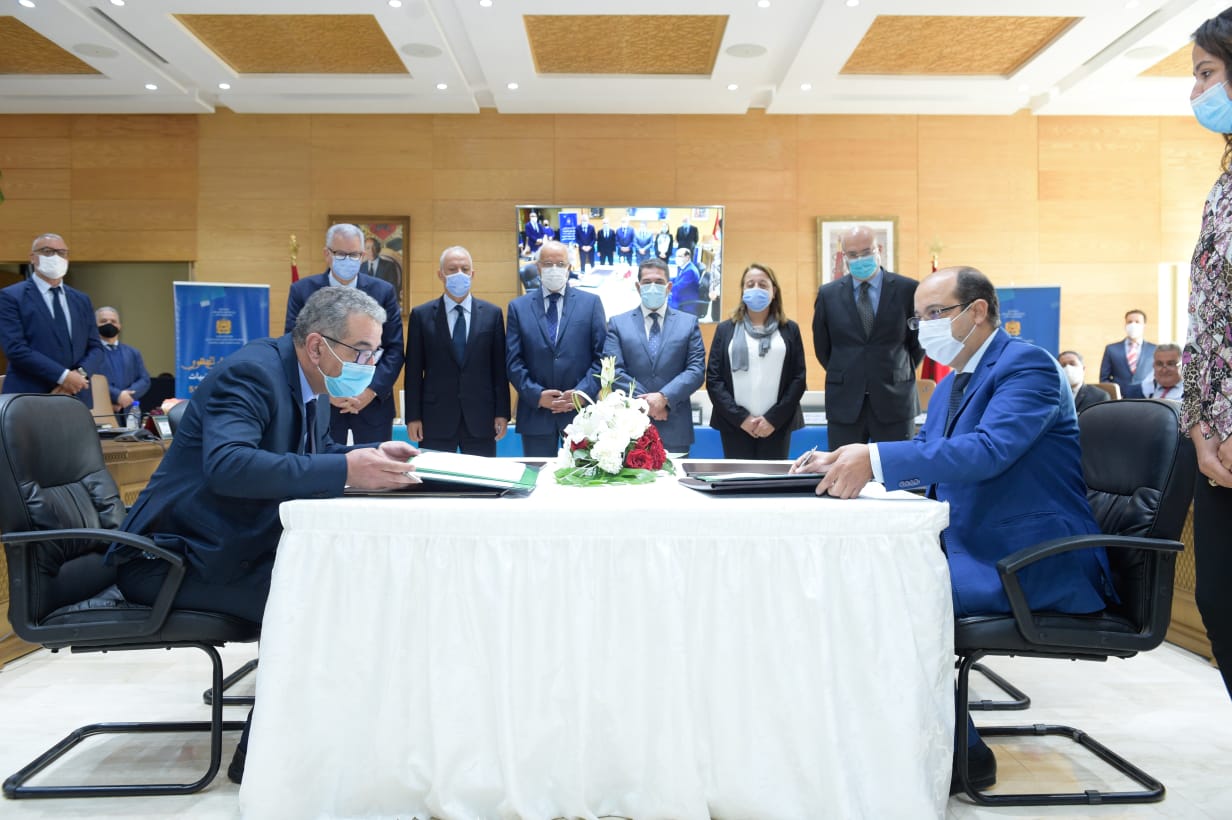 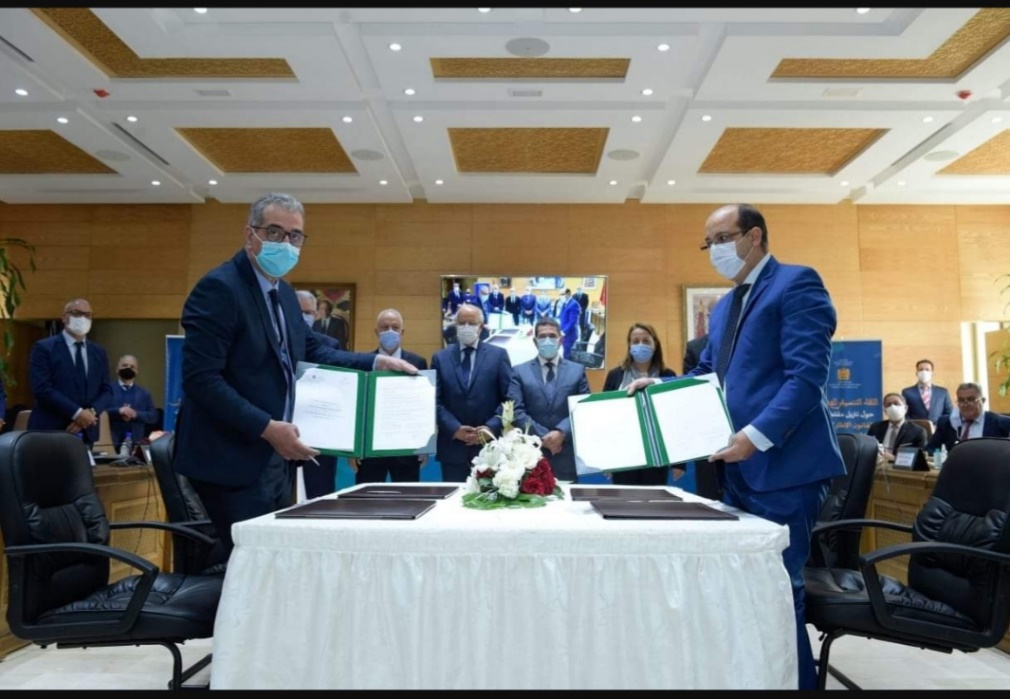 